2«Бронзовая птица». Напротив«Бронзовая птица». Напротив«Бронзовая птица». Напротив«Бронзовая птица». НапротивВопросДо какого звания дослужился А. Ф. Можайский?До какого звания дослужился А. Ф. Можайский?До какого звания дослужился А. Ф. Можайский?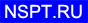 5Шхуна, которую создали в Японии.На стуле.Шхуна, которую создали в Японии.На стуле.Шхуна, которую создали в Японии.На стуле.Шхуна, которую создали в Японии.На стуле.ВопросКак буксировался змей, на котором поднимался в воздух Можайский?Как буксировался змей, на котором поднимался в воздух Можайский?88По нему восстановили макет «Летуньи»По нему восстановили макет «Летуньи»По нему восстановили макет «Летуньи»ВопросВопросСколько лет исполнилось в этом году со дня рождения А.Ф. Можайского?1111Необычное водительское местоНеобычное водительское местоНеобычное водительское местоВопросВопросЖена Можайского А. Ф. была младше мужа на…лет14Сын Можайского. На стулеСын Можайского. На стулеВопросЕще одно хобби А.Ф. Можайского.17Под воздушным змеем.Под воздушным змеем.ВопросСколько раз летал в космос наш земляк?20Конец веткиКонец веткиВопросЧто связывает между собой крылья, оперение и (иногда) шасси?